Pressmeddelande
Apolosophy – nytt koncept från Apotek HjärtatI vår påbörjar Apotek Hjärtat lanseringen av Apolosophy – ett helt nytt koncept av produktserier med hög finish som ska ge en ny dimension till apotekskedjans erbjudande. Apolosophy handlar om Apotek Hjärtats filosofi om hälsa och välbefinnande och i varje produkt ryms ett helt apoteks kunnande. Konceptet rymmer allt från vårdande spaprodukter till hud- och hårvård och först ut i hyllorna är Apolosophy makeup och solskydd.Kvalitet och finish i design och förpackningar är kännetecknande för Apolosophy. Apotek Hjärtats nya uppgraderade koncept innehåller produktserier inom solskydd, makeup, ansikte och hud, fotvård, hår, spa och en hudvårdsserie anpassad för män. Ingredienserna är skonsamma och utvalda med omsorg och kvaliteten ska kännas ända ut i paketeringen av produkterna.Apolosophy är mer än ett namn, det är ett sätt att förpacka det vi tror på och står för som apotek. Det är produkter vi är stolta över och de håller högt ställda kvalitetskrav på både finish och innehåll, säger Fredrik Kullberg, marknadschef på Apotek Hjärtat.
Alla produkter är framtagna utifrån noggranna krav på kvalitet och samtliga leverantörer är kvalitetssäkrade och utvalda med omsorg. Först ut i konceptet är en serie makeup med allt från silkig foundation till skimrande färg och glans för läppar och ögon och puder för nästippen. Samtidigt lanseras Apolosophy solskydd, solskydd för ansikte och kropp utvecklad för att passa barn under tre års känsliga hud. Barnprodukterna i serien är även Svanenmärkta. I samband med lanseringen av Apolosophy gör Apotek Hjärtat en satsning på makeup. Tillsammans med Apolosophy makeup lanseras mineralmakeup från Idun och No7 från Boots. De introduceras på apotek i Stockholm, Göteborg och Malmö under maj 2013 och kommer ut till övriga Apotek Hjärtat i hela landet under hösten 2013. Fler produktserier inom konceptet Apolosophy kommer under hösten 2013 och 2014.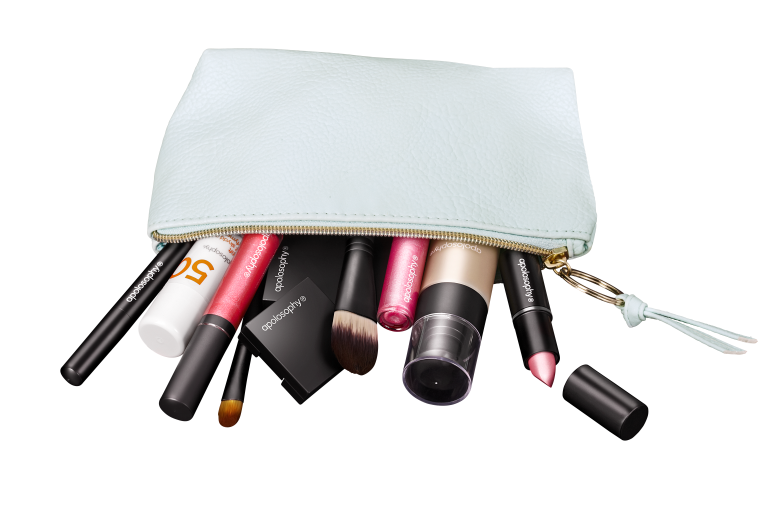 För mer information och test av produkter, kontakta:Presschef Charlotte af Klercker, 0707-29 73 27, charlotte.af.klercker@apotekhjartat.seBildmaterial
För bilder på de nya produkterna, se http://www.flickr.com/photos/apotekhjartat. Högerklicka på bilderna för att ladda ner dem. För enskild produktinformation se bifogad produktbeskrivning.Apotek Hjärtat
Apotek Hjärtat vill ge varje kund bättre hälsa och välbefinnande genom ett personligt bemötande, ett brett sortiment och utökade tjänster. Apotek Hjärtat är Sveriges största privata apoteksaktör med över 275 apotek runt om i landet. Omsättningen är drygt 7 miljarder kronor.